Návod pro IS – přihlášení, zápis předmětů, rozvrhPřihlaste se do IS https://is.vszdrav.cz/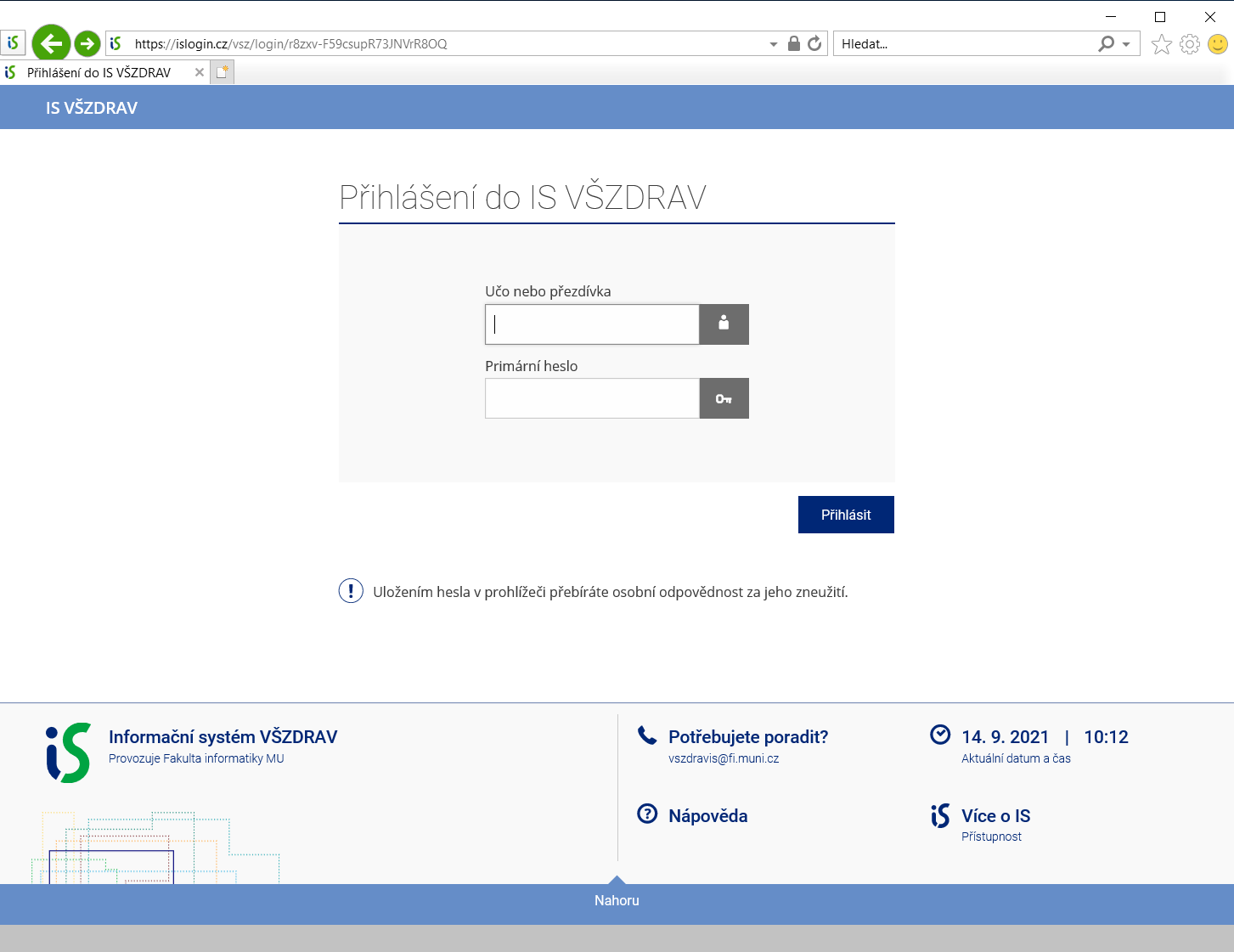 Zadejte Učo nebo přezdívku a Primární heslo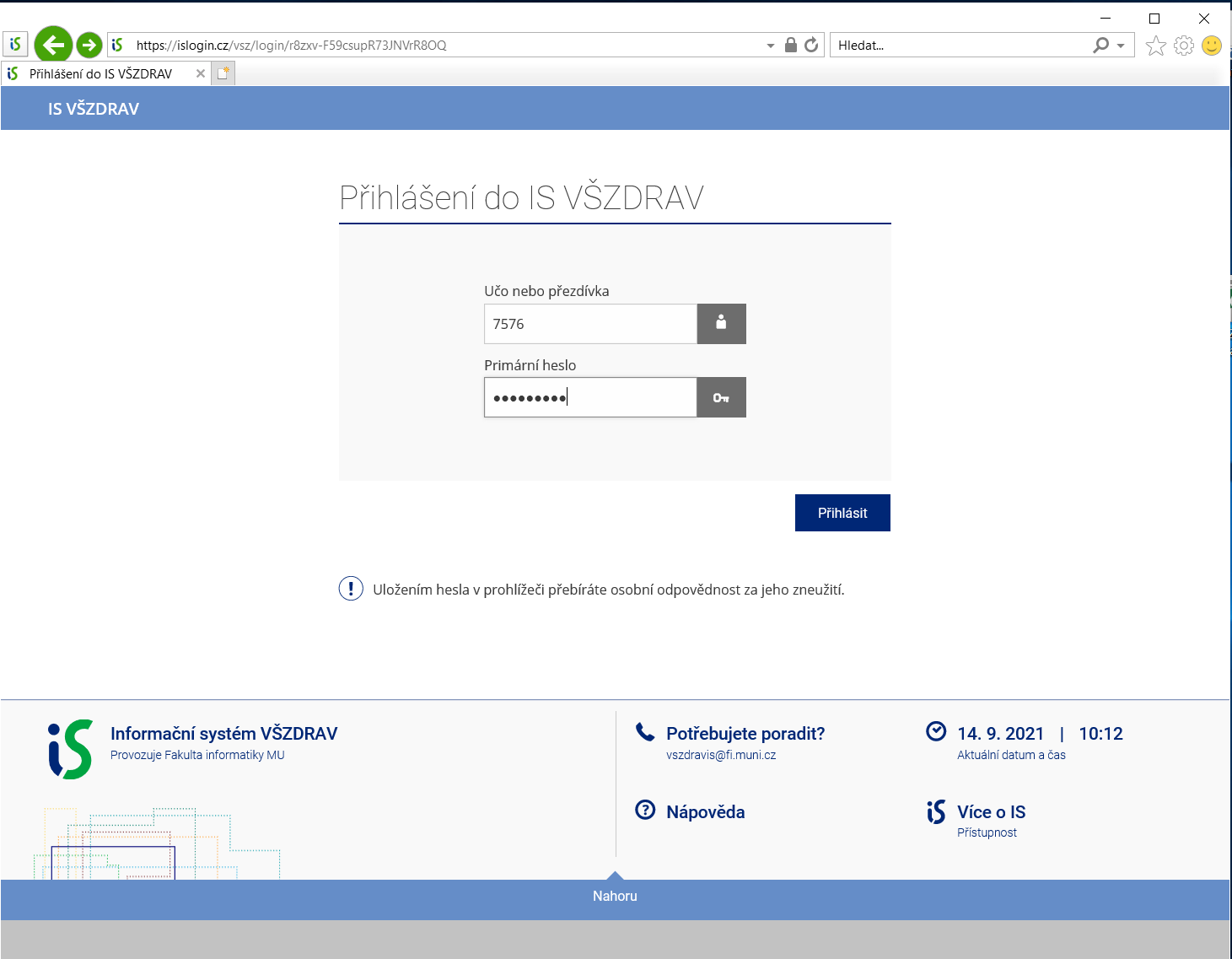 Klikněte na Domů nebo na znak školy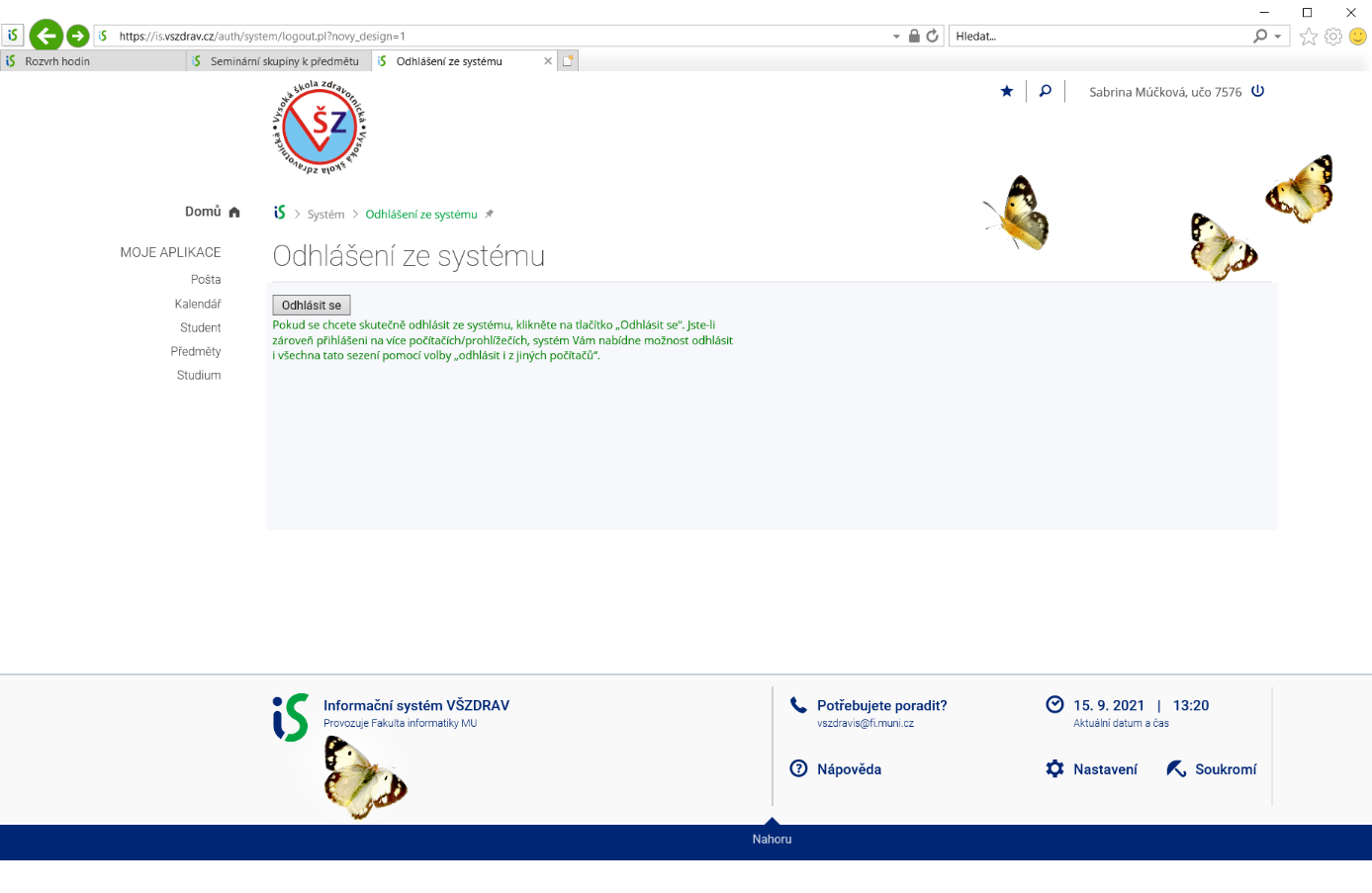 Poskytněte svůj e-mail do matriky studentů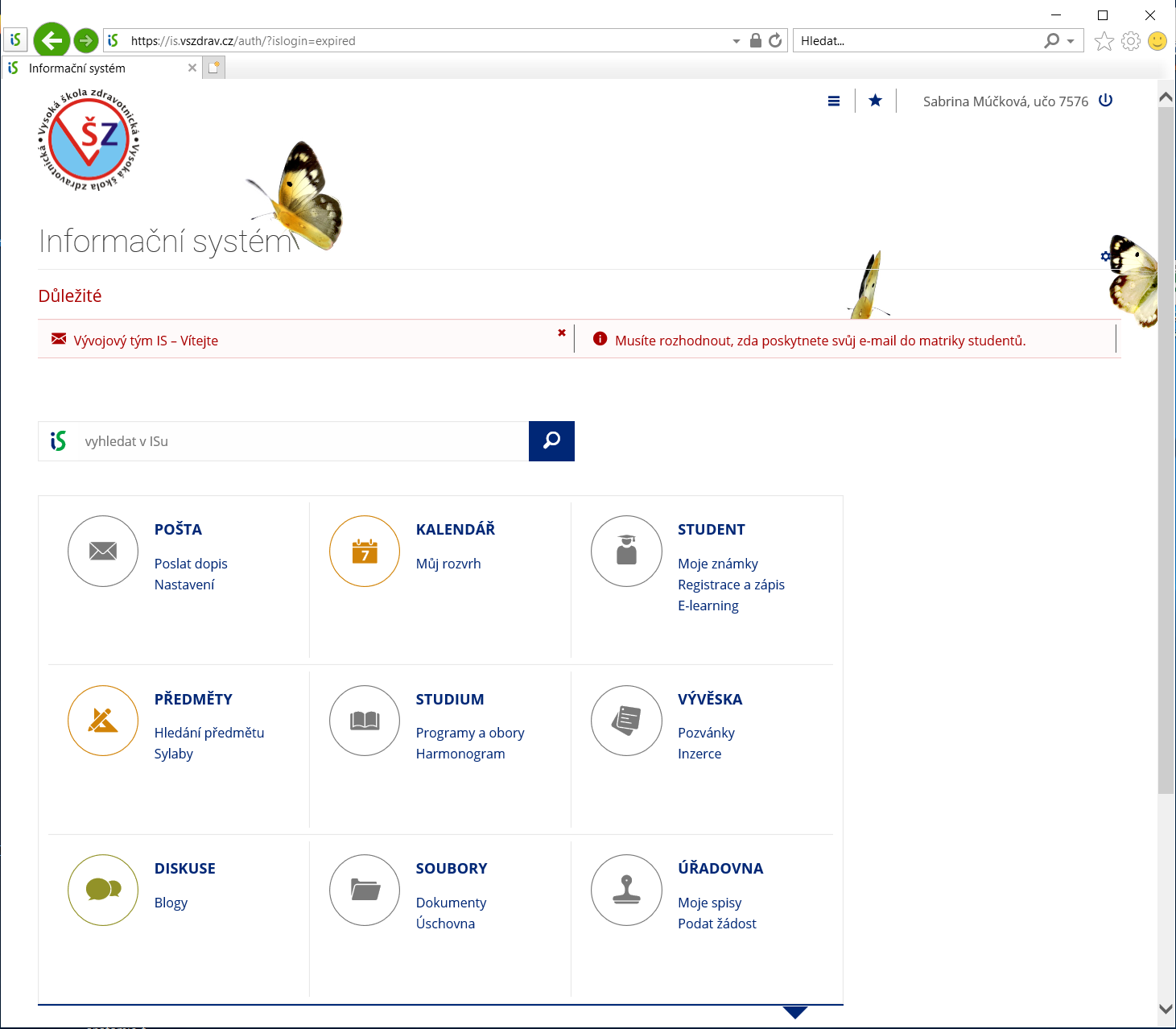 Zadejte e-mail pro matriku studentů a dejte Uložit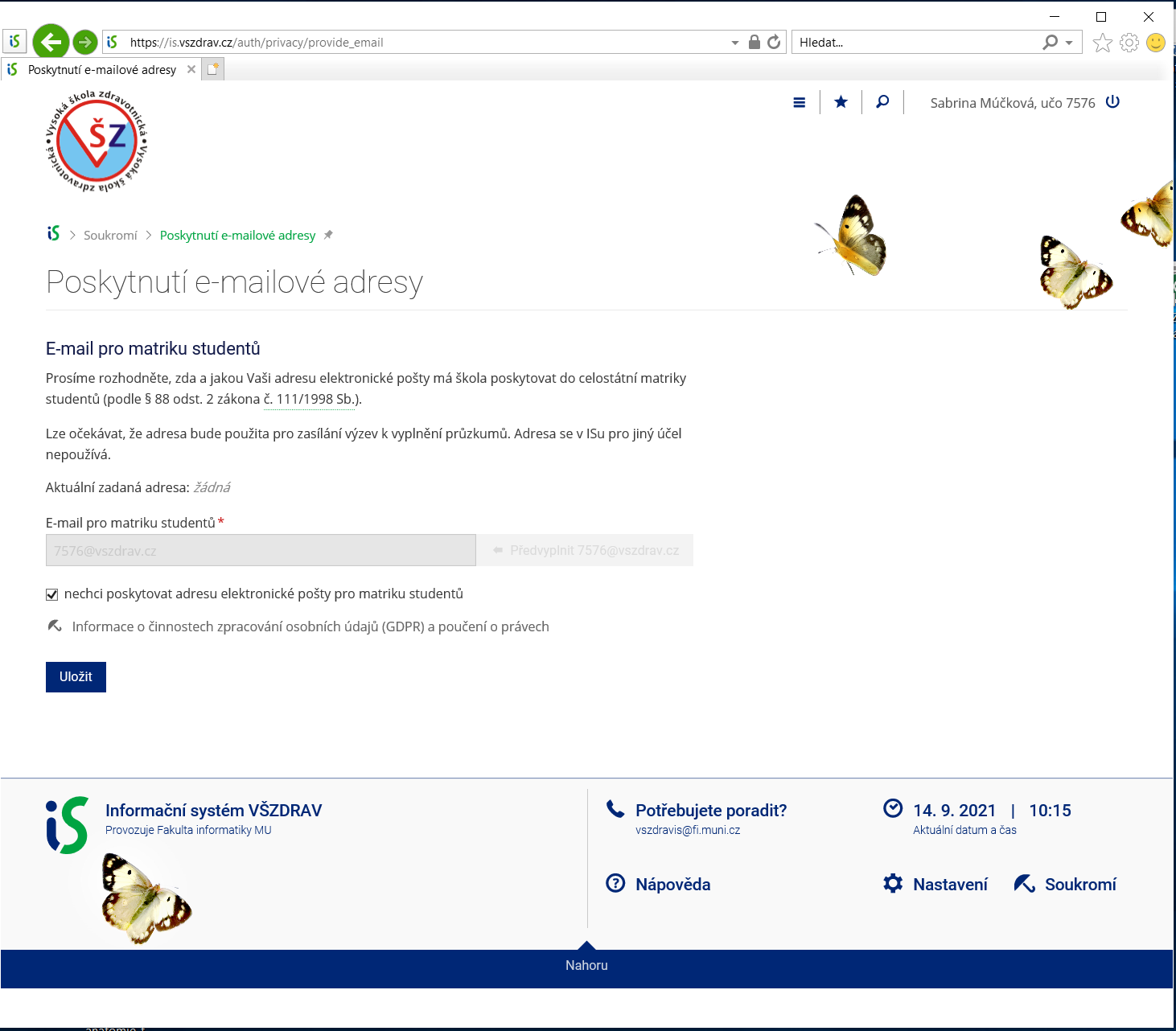 Na obrazovce Domů (kliknete na znak školy nebo na is) vyberte aplikaci Student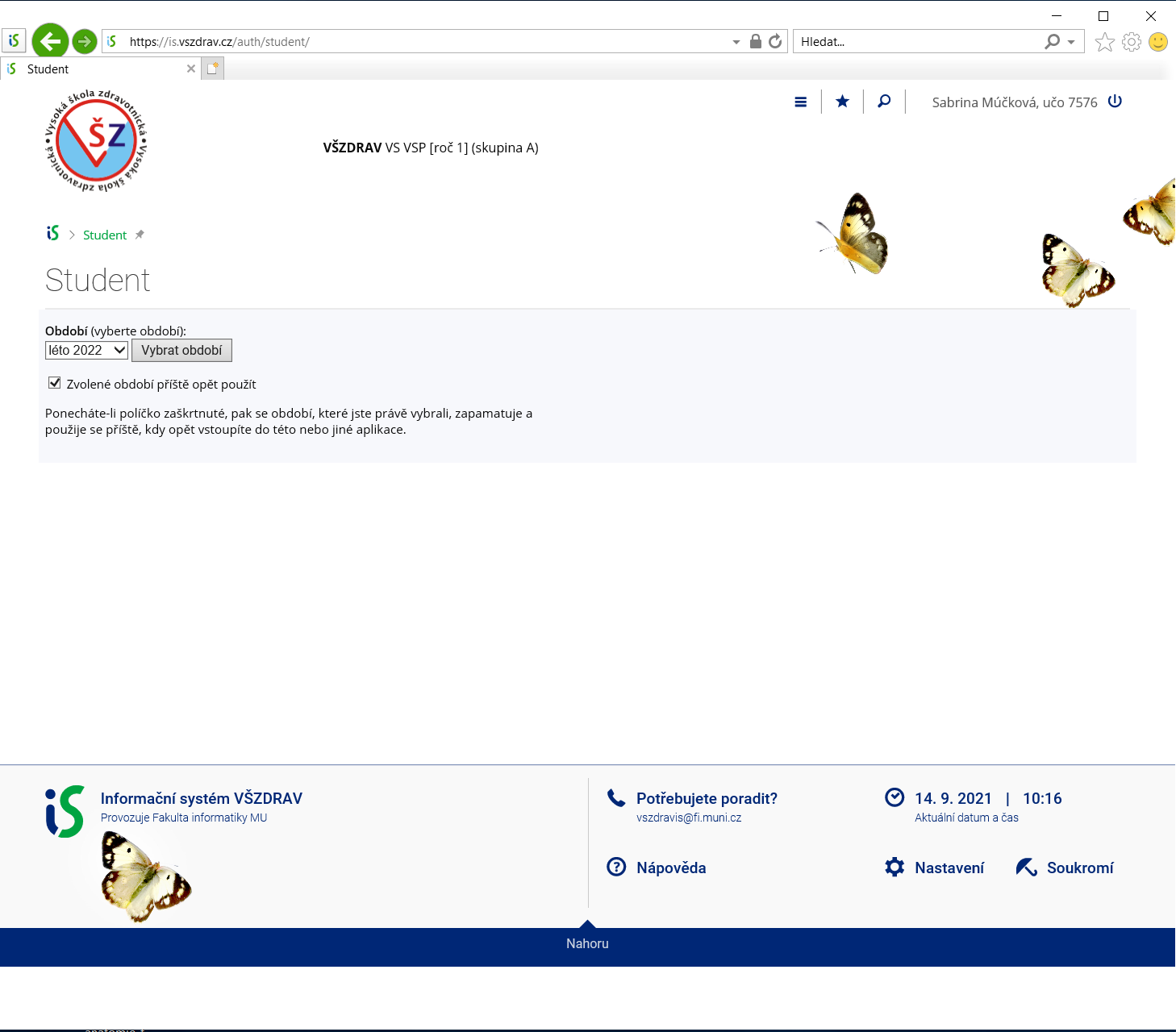 Vyberte období – zima 2021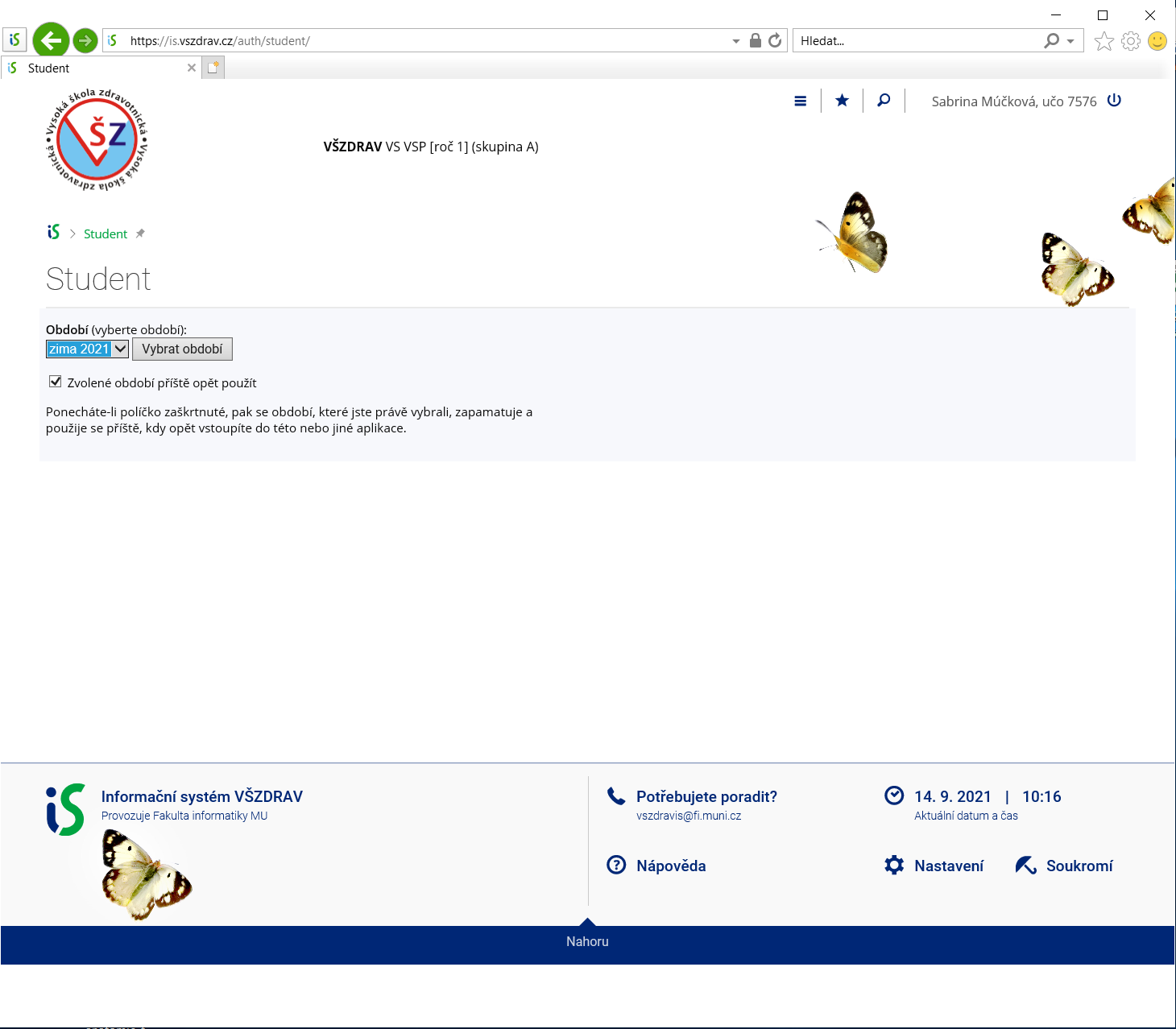 Vyberte začátek semestru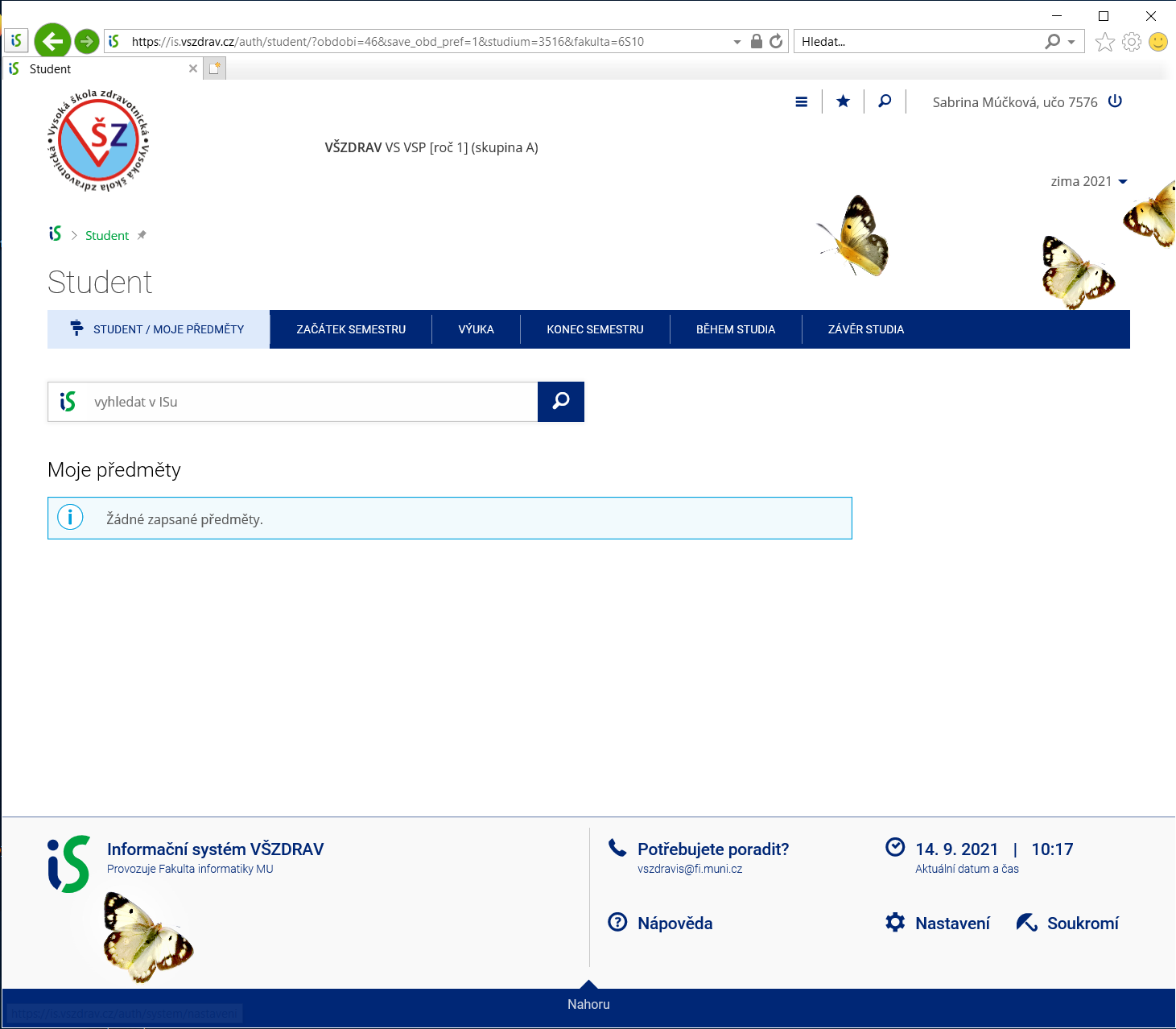 Vyberte registrace a zápis předmětů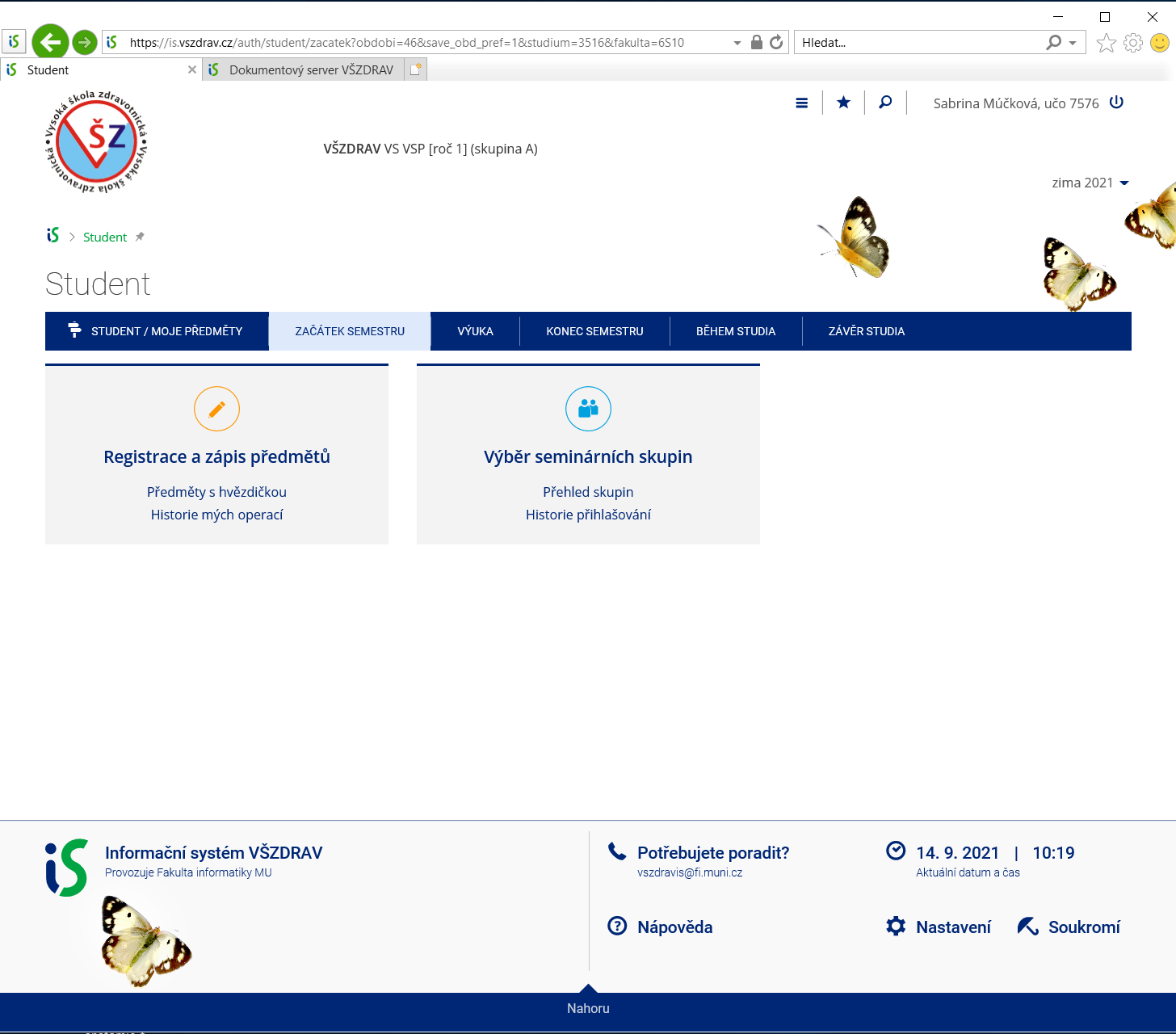 Vyberte Začátek semestru a šablona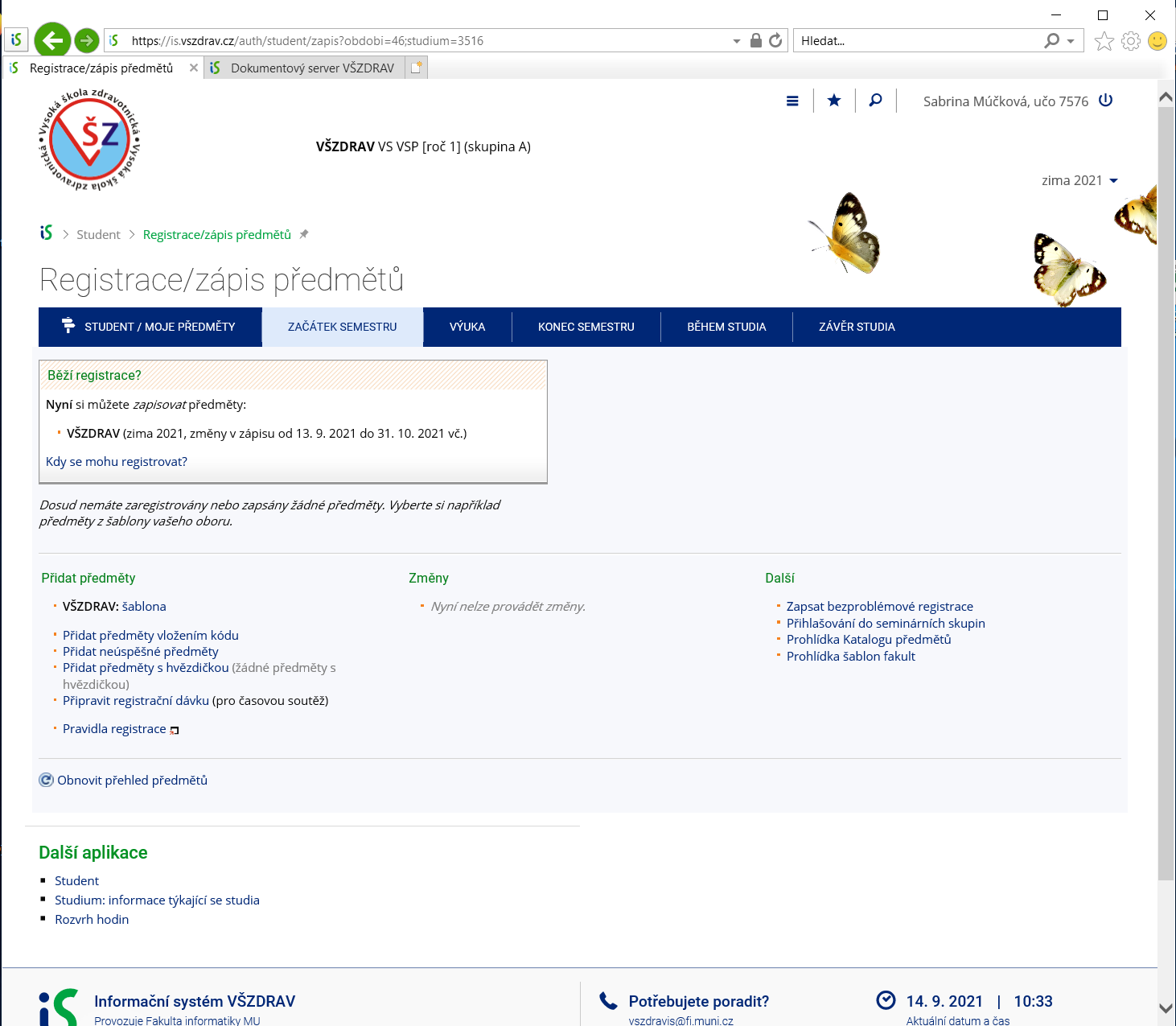 Vyberte období zima 2021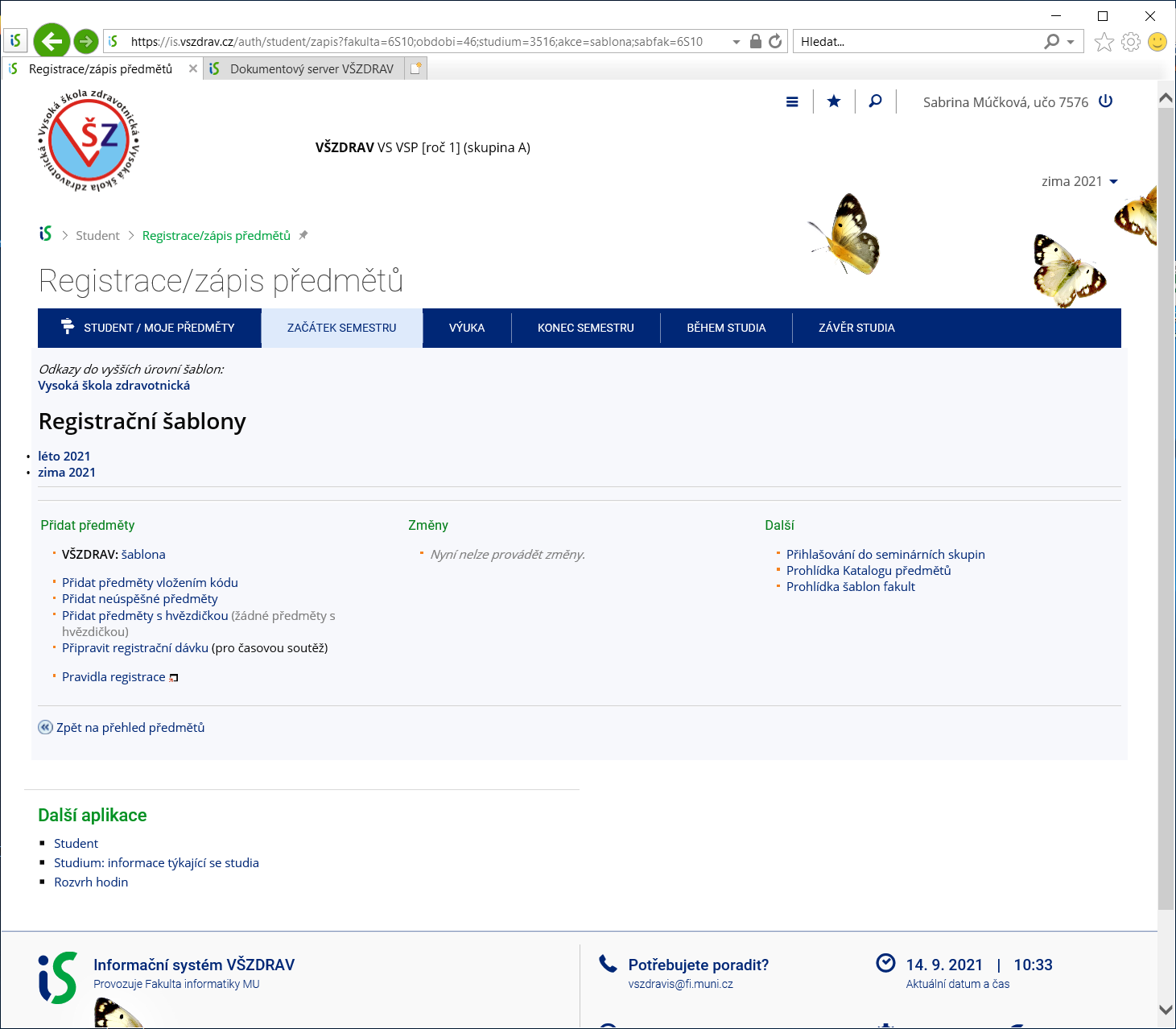 Vyberte svojí studijní skupinu (dále bude vybrána skupina 1AVS a postup ukázán u této skupiny, analogicky provedete pro svou studijní skupinu)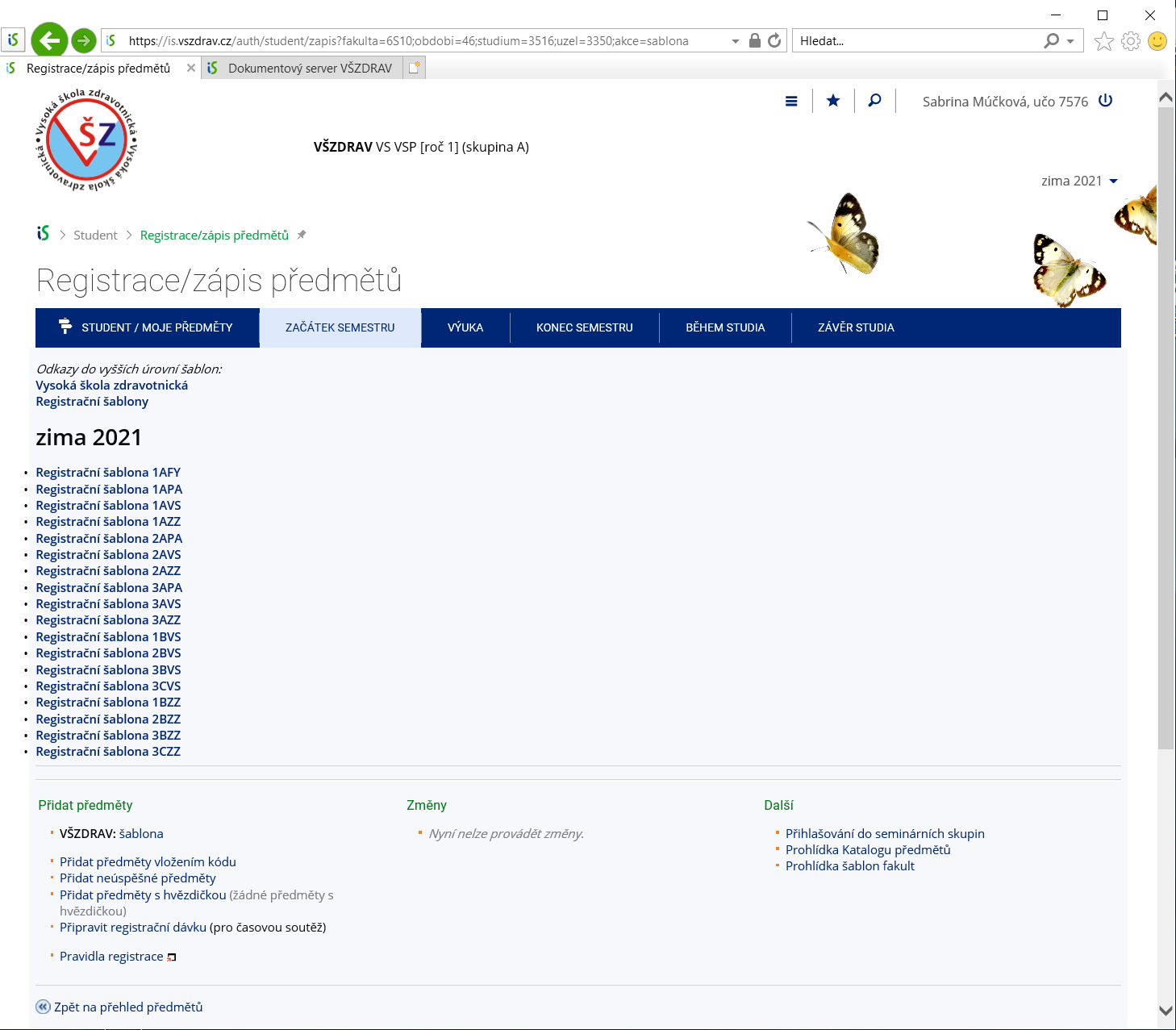 Zobrazí se vám informace k volbě předmětů a složky pro jednotlivé skupiny předmětů, vyberete skupinu předmětů (dále je vybrána skupina předmětů Povinné předměty, analogicky se provádí u ostatních skupin)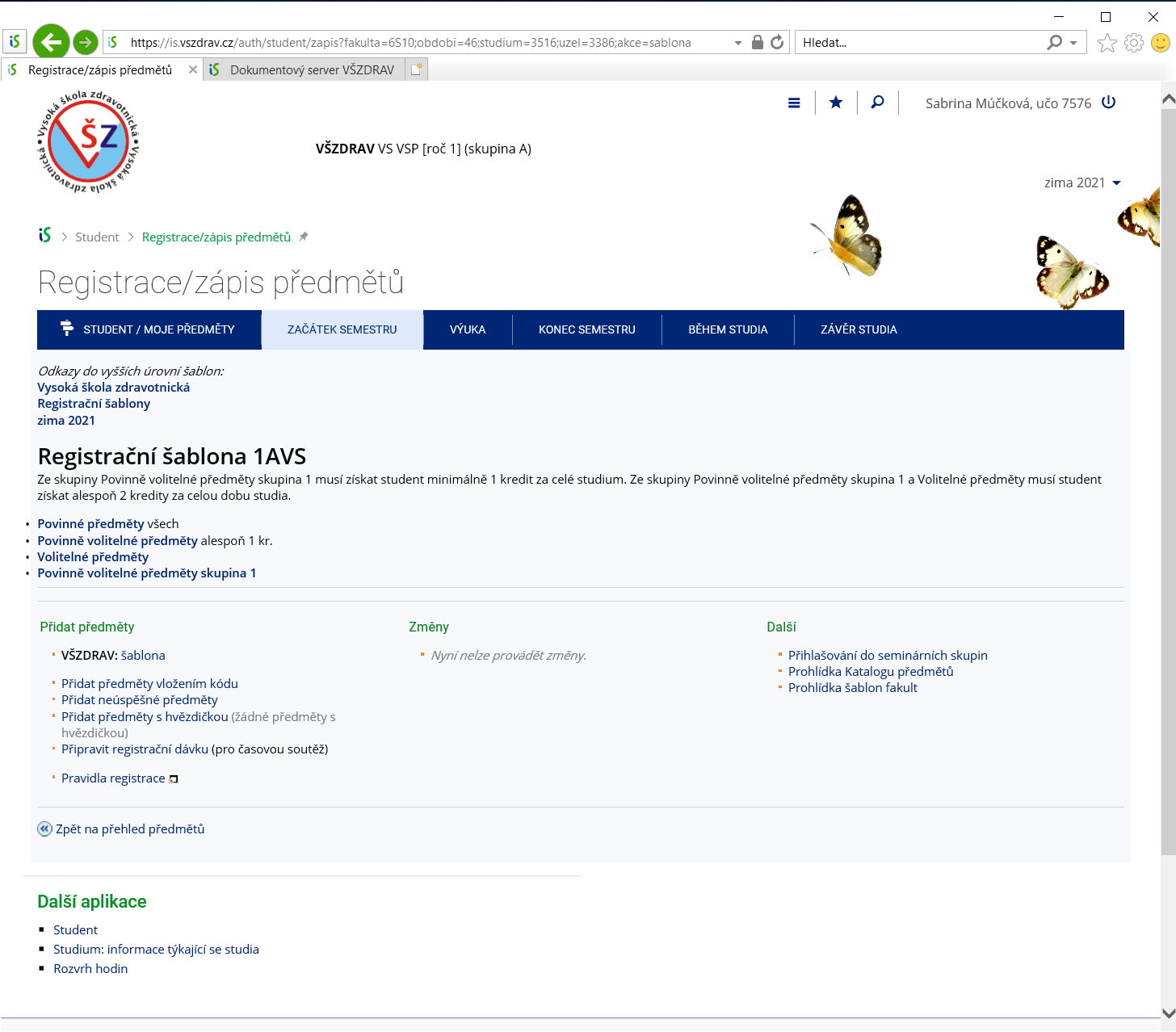 Zobrazí se jednotlivé předměty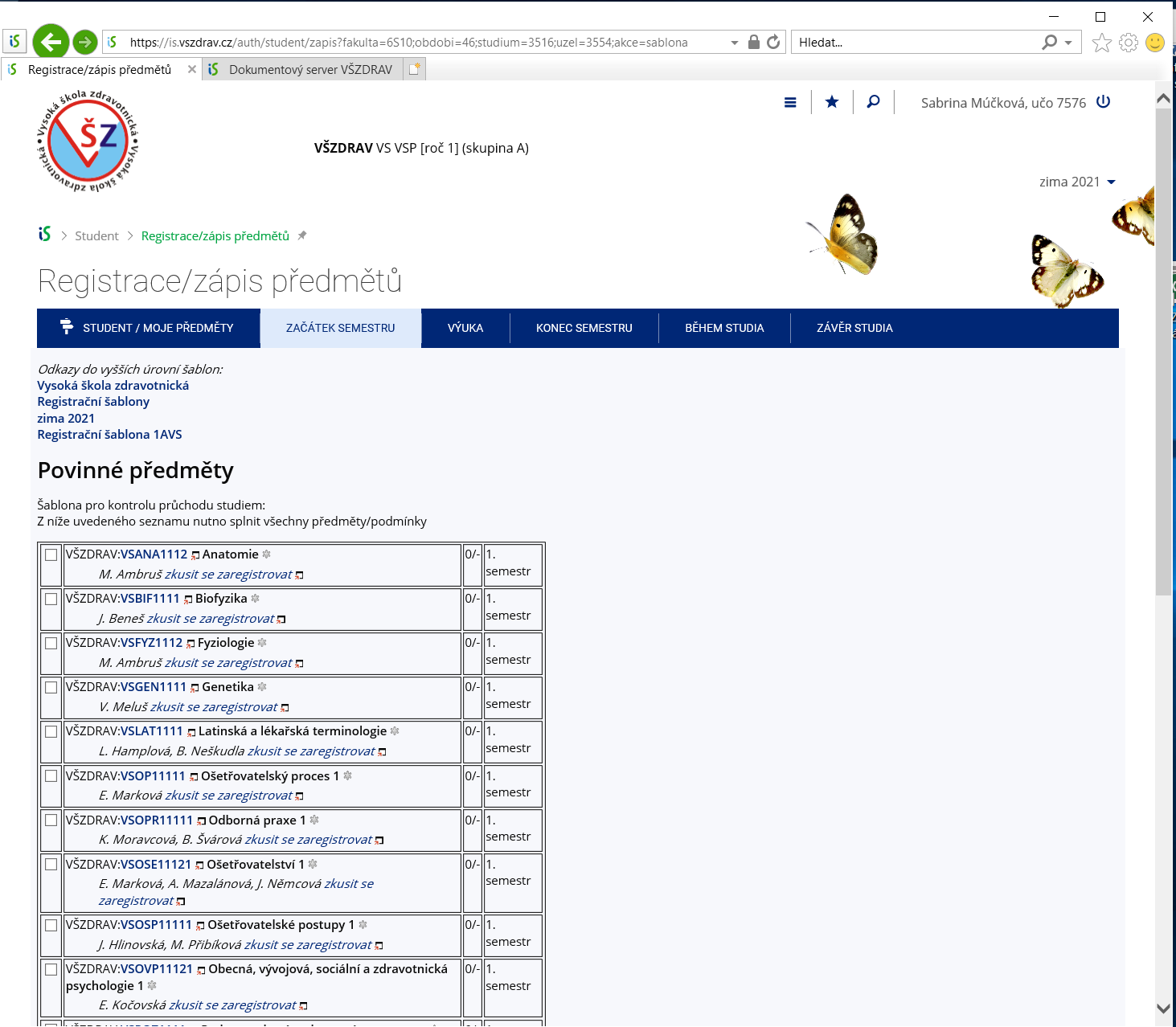 Zaškrtnete předměty, které chcete vybrat a dáte Ulož změny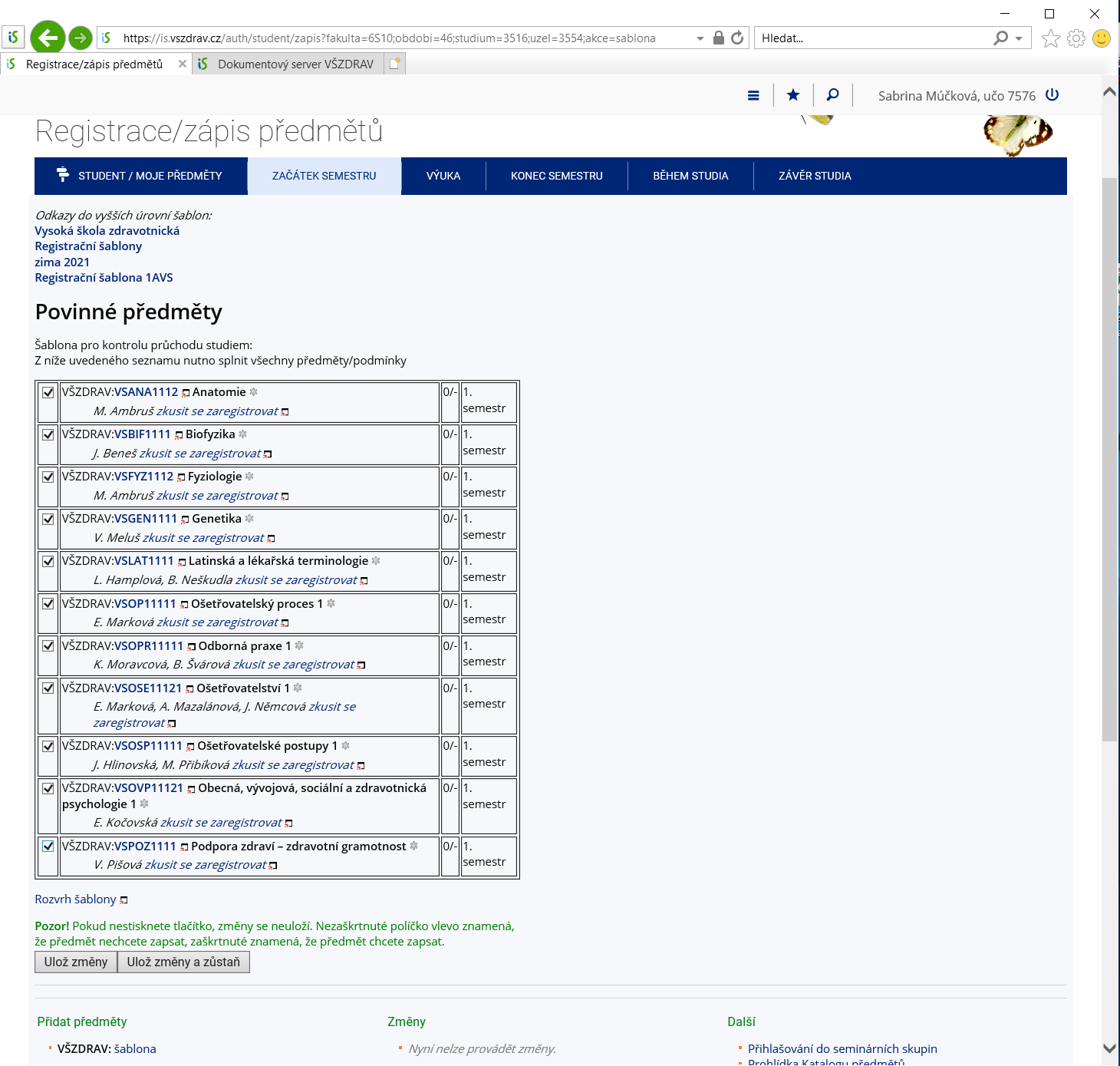 Předměty se uloží a zobrazí se následující tabulka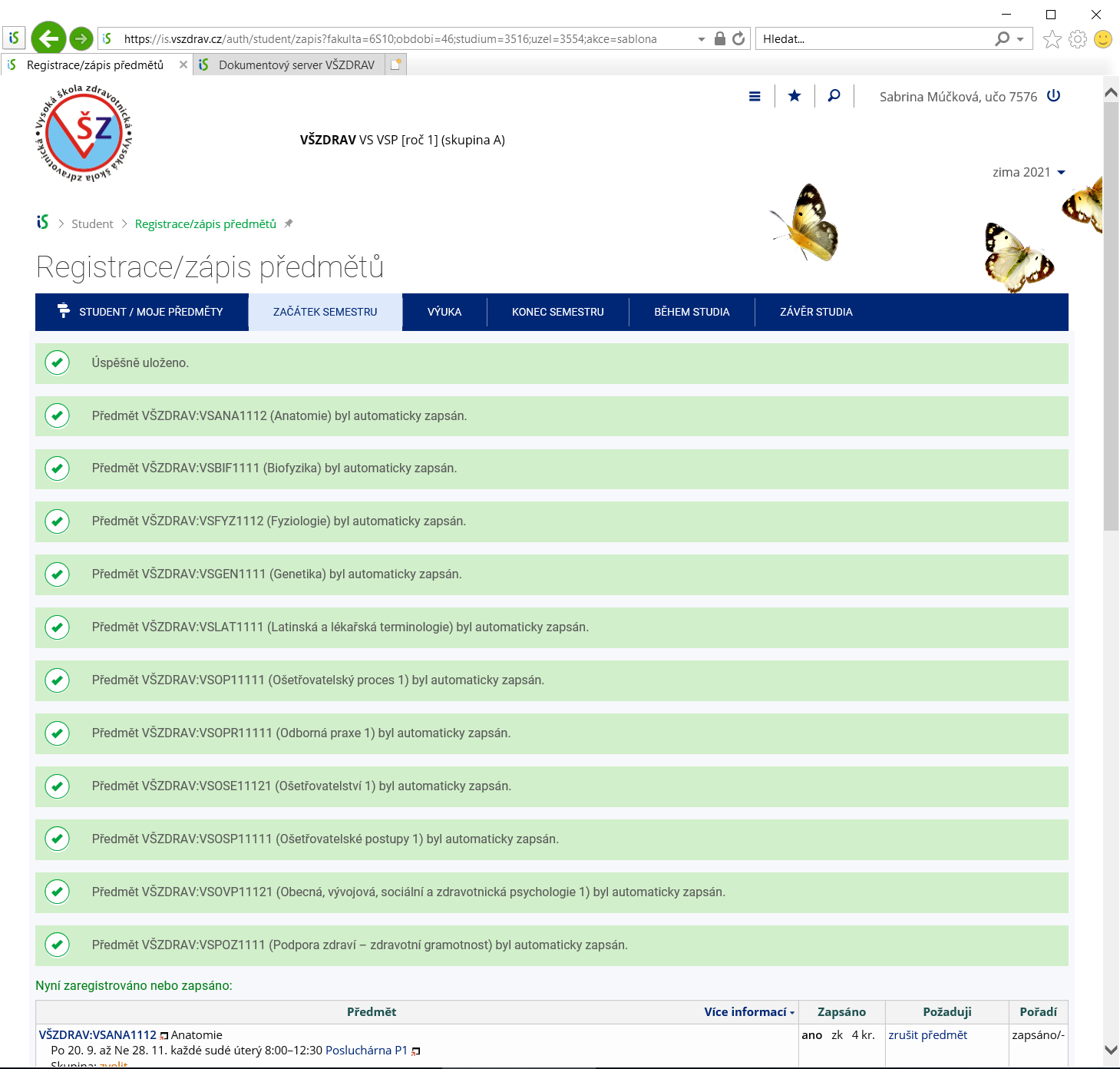 V dolní části jsou informace k zapsaným předmětům. Některé předměty mají studijní skupiny, musíte ještě zvolit studijní skupinu. Dále bude uveden příklad u zvolení studijní skupiny u předmětu Anatomie, u tohoto předmětu kliknete na zvolit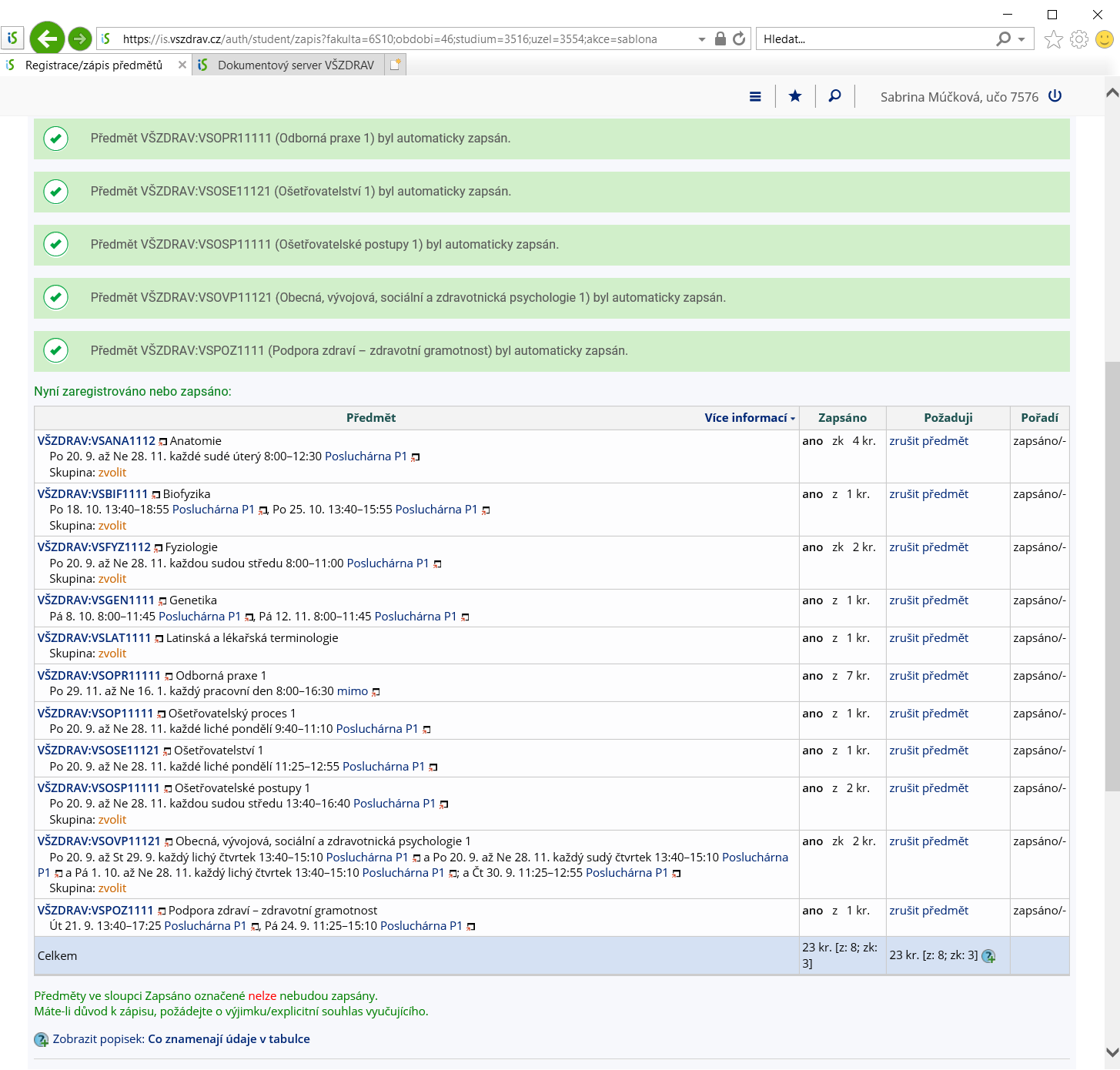 Zobrazí se vám studijní skupiny (v tomto případě je pouze jedna, někde jich může být více)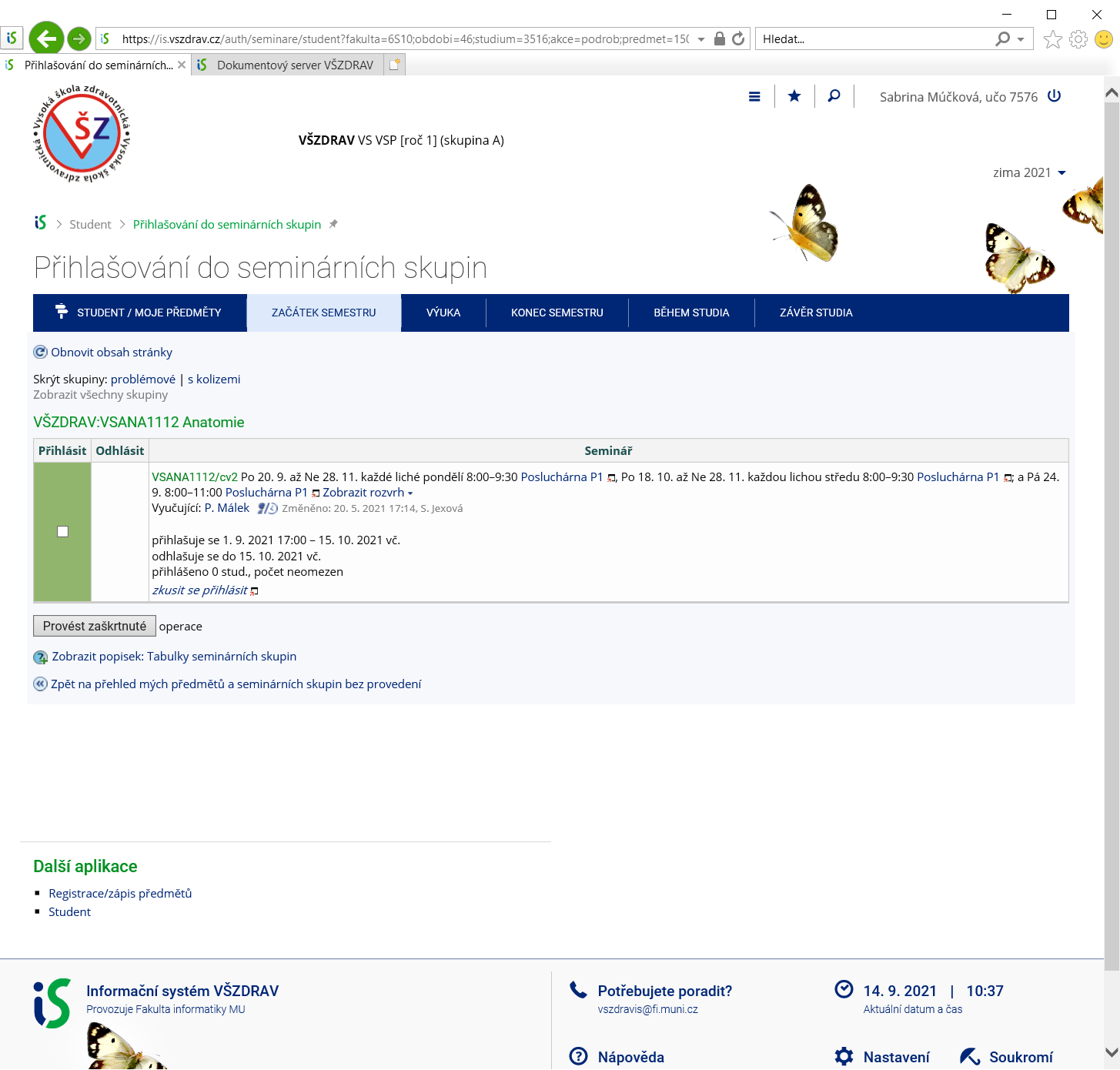 Zaškrtnete vybranou skupinu a dáte Provést zaškrtnuté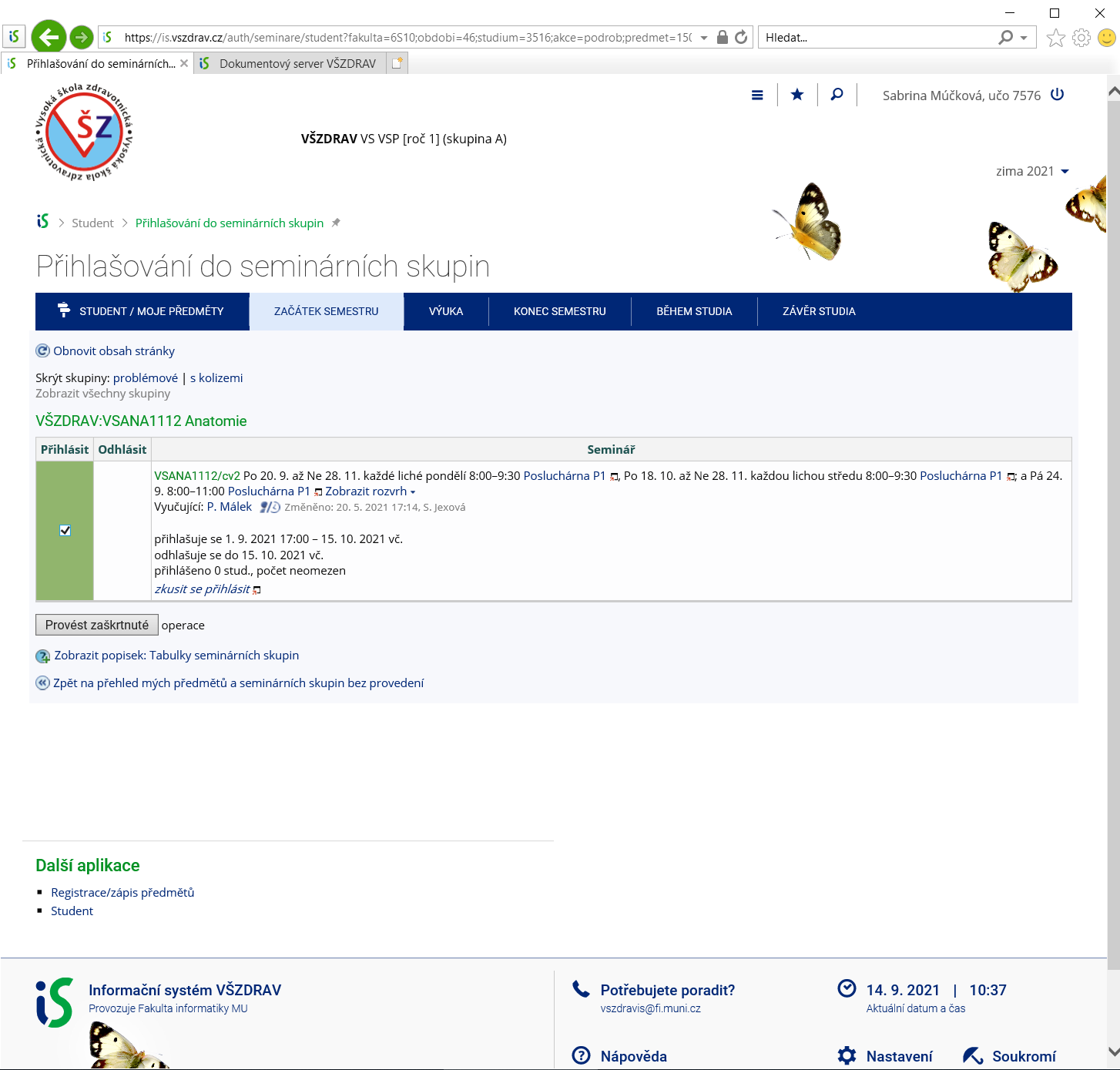 Zobrazí se vám, že jste přihlášeni a další předměty se seminárními skupinami. Vyberete další předmět a postupujete již popsaným způsobem, dokud nezvolíte skupiny u všech předmětů, které mají seminární skupiny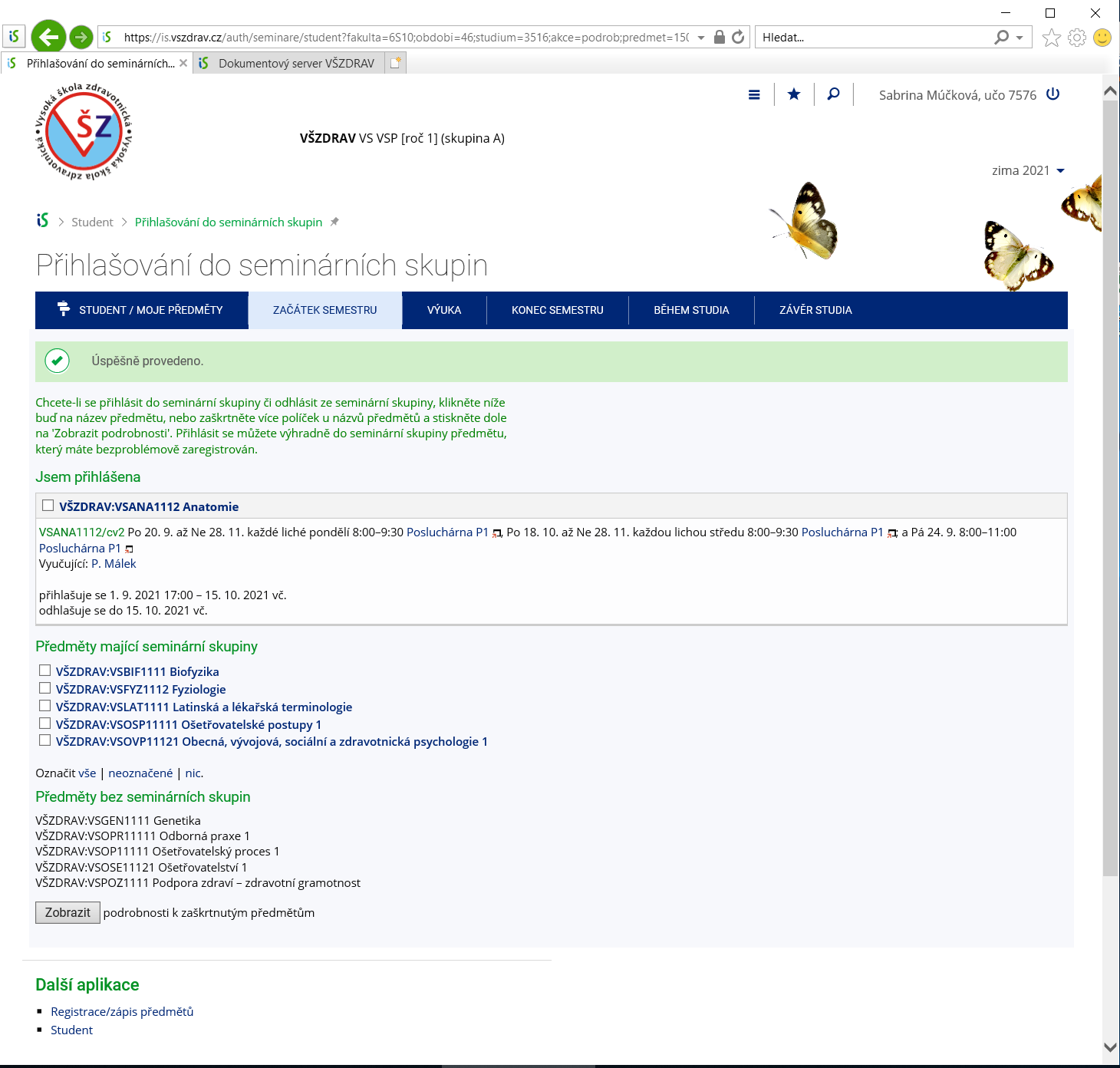 Seminární skupiny můžete vybírat i po kliknutí na Výběr seminárních skupin (Student – Začátek semestru)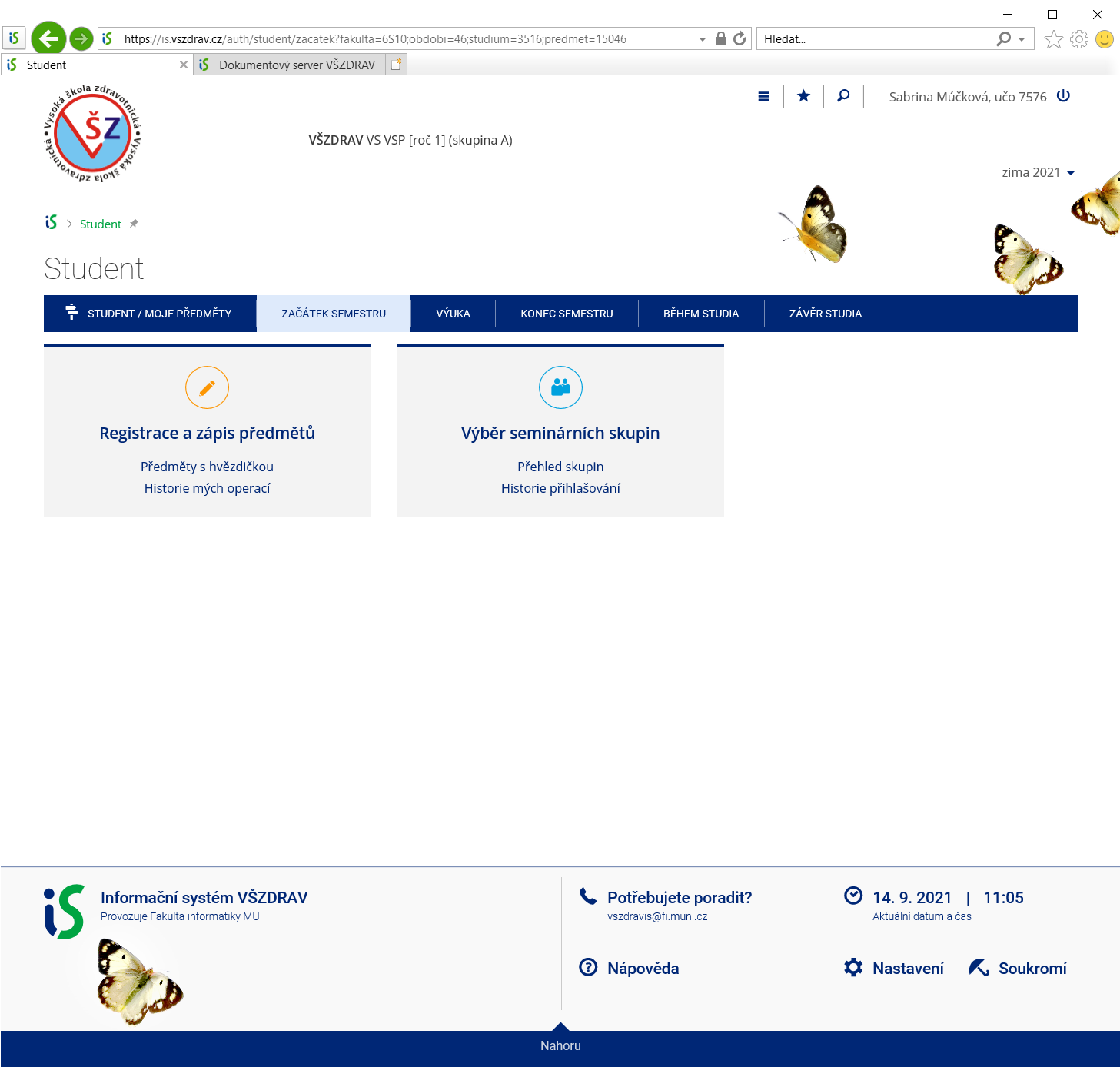 Na obrazovce Domů najdete aplikaci Rozvrh hodin. Vyberete aplikaci Rozvrh hodin a vyberete Možnosti zobrazení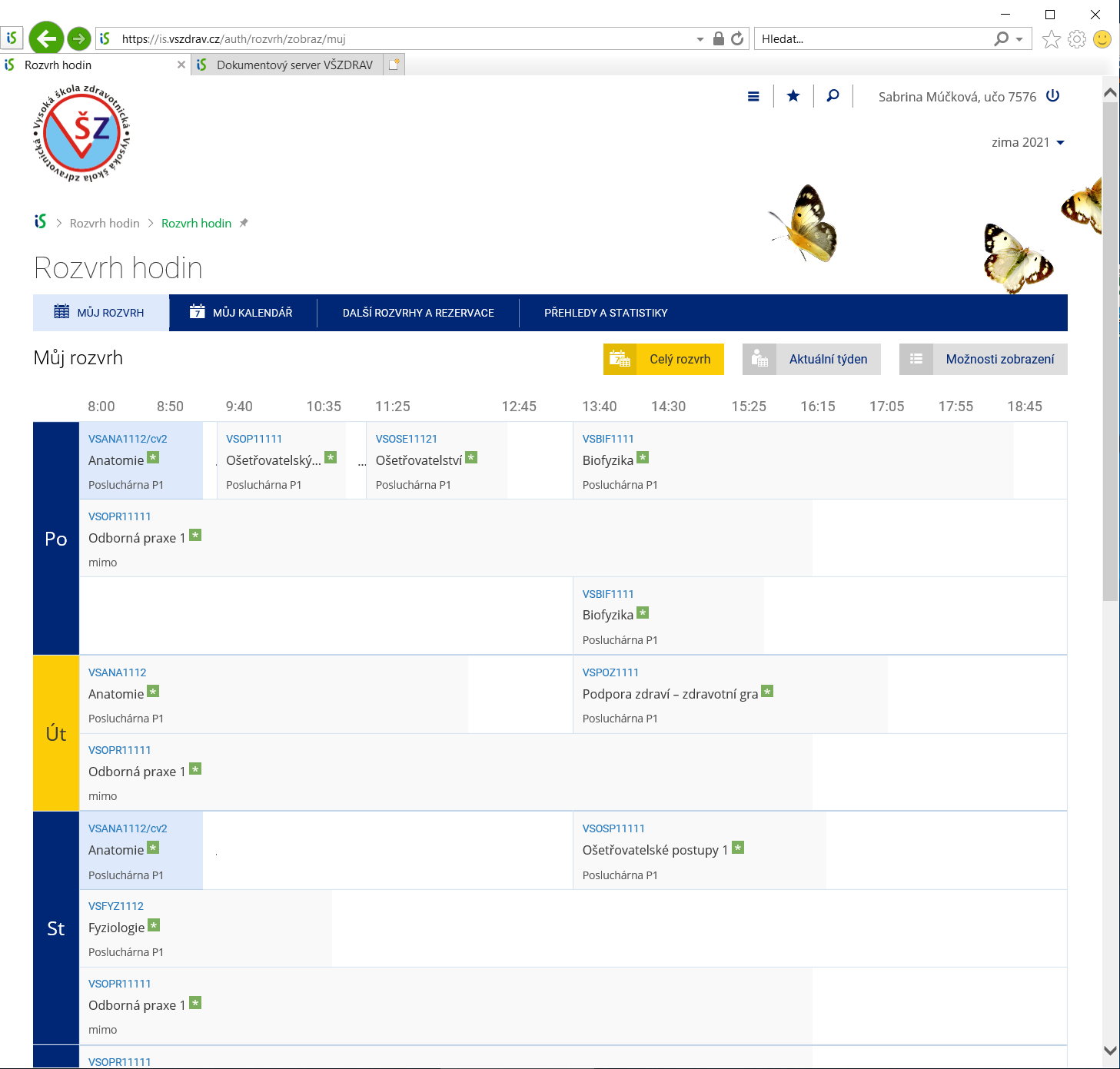 V možnostech zobrazení vyberte blokovou výuku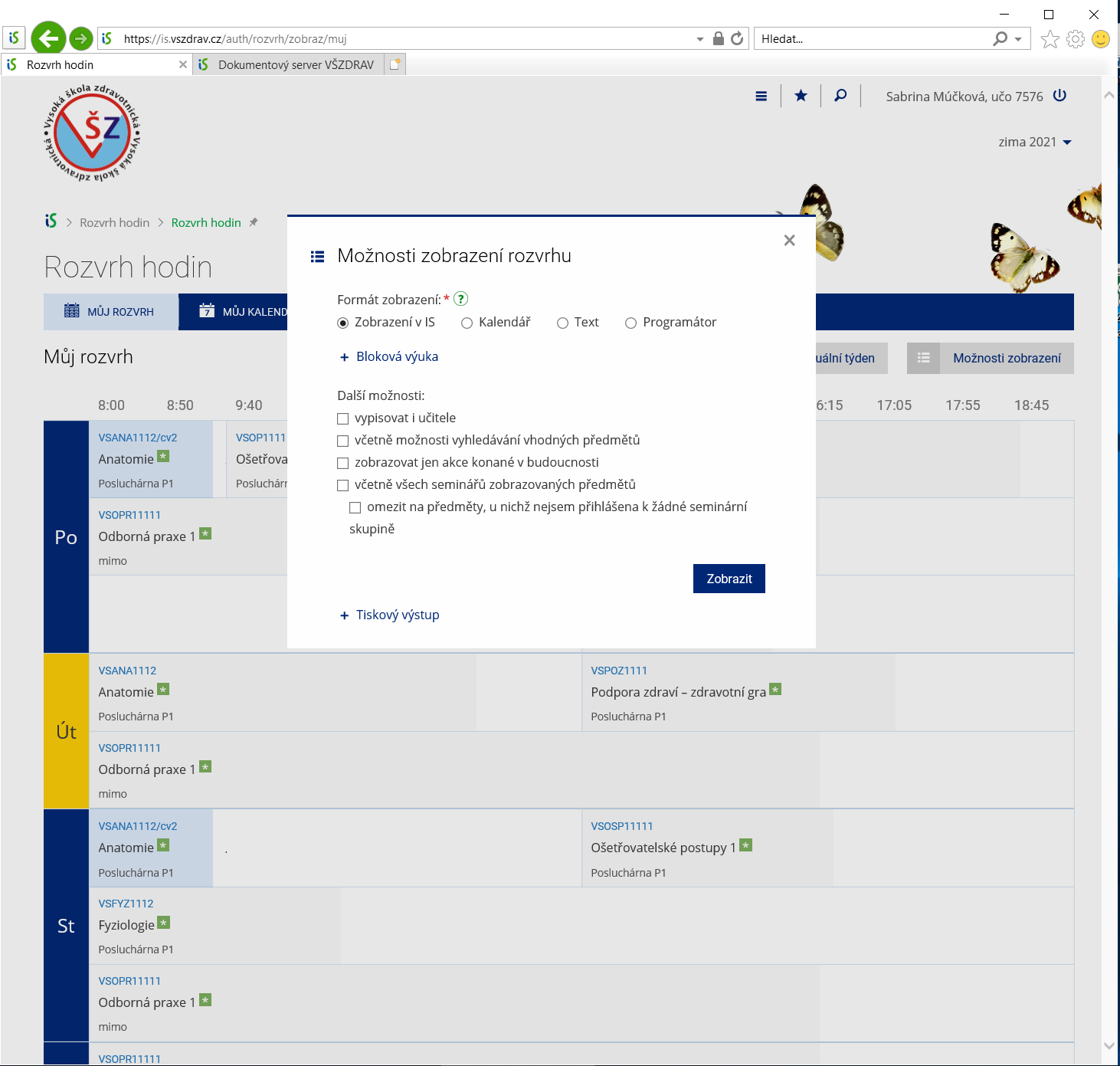 V blokové výuce vyberte celý semestr a vypisovat i učitele a vyberte Zobrazit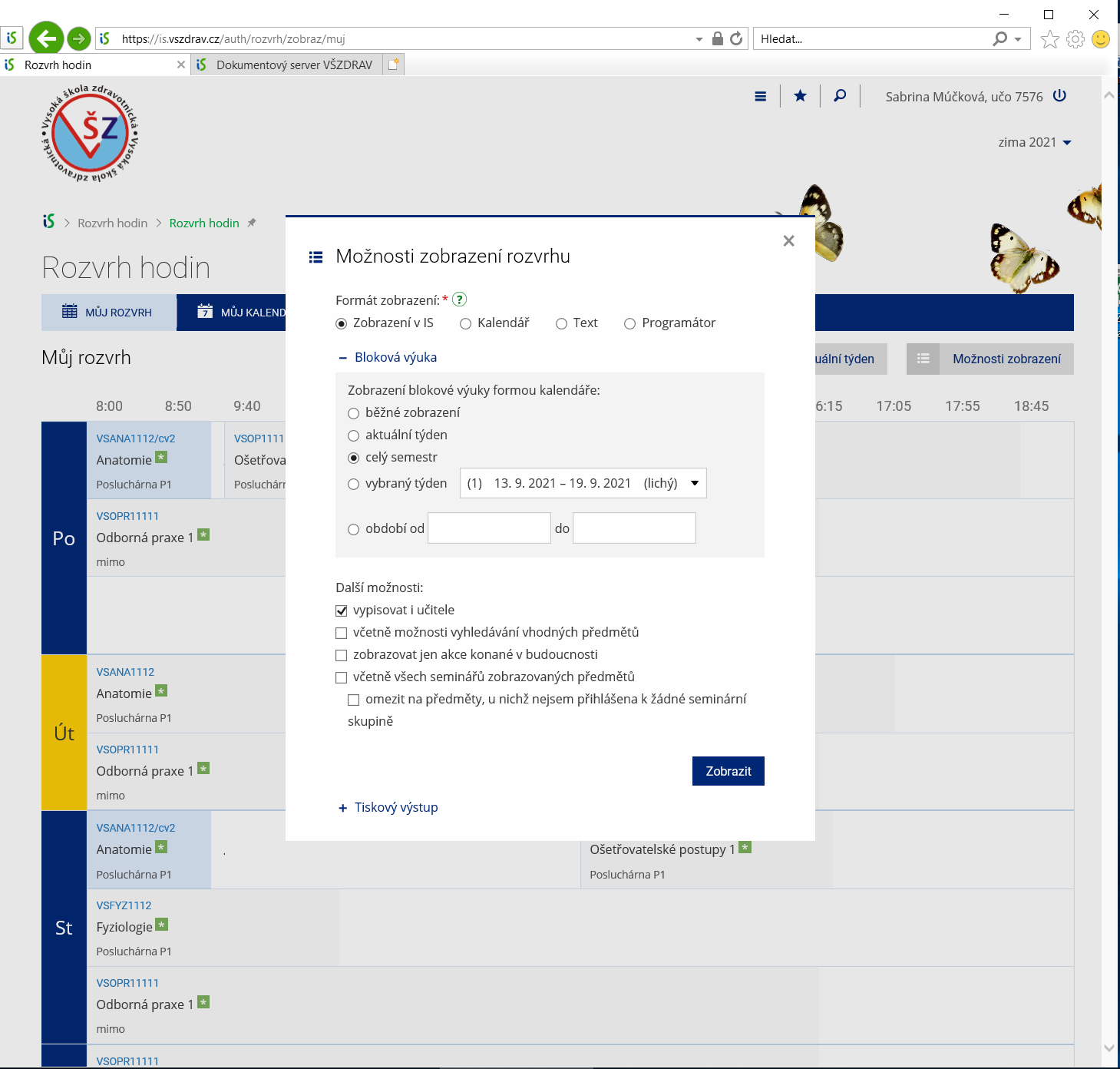 Zobrazí se vám váš rozvrh po dnech, kliknutím na předmět, vyučujícího, místnost získáte další informace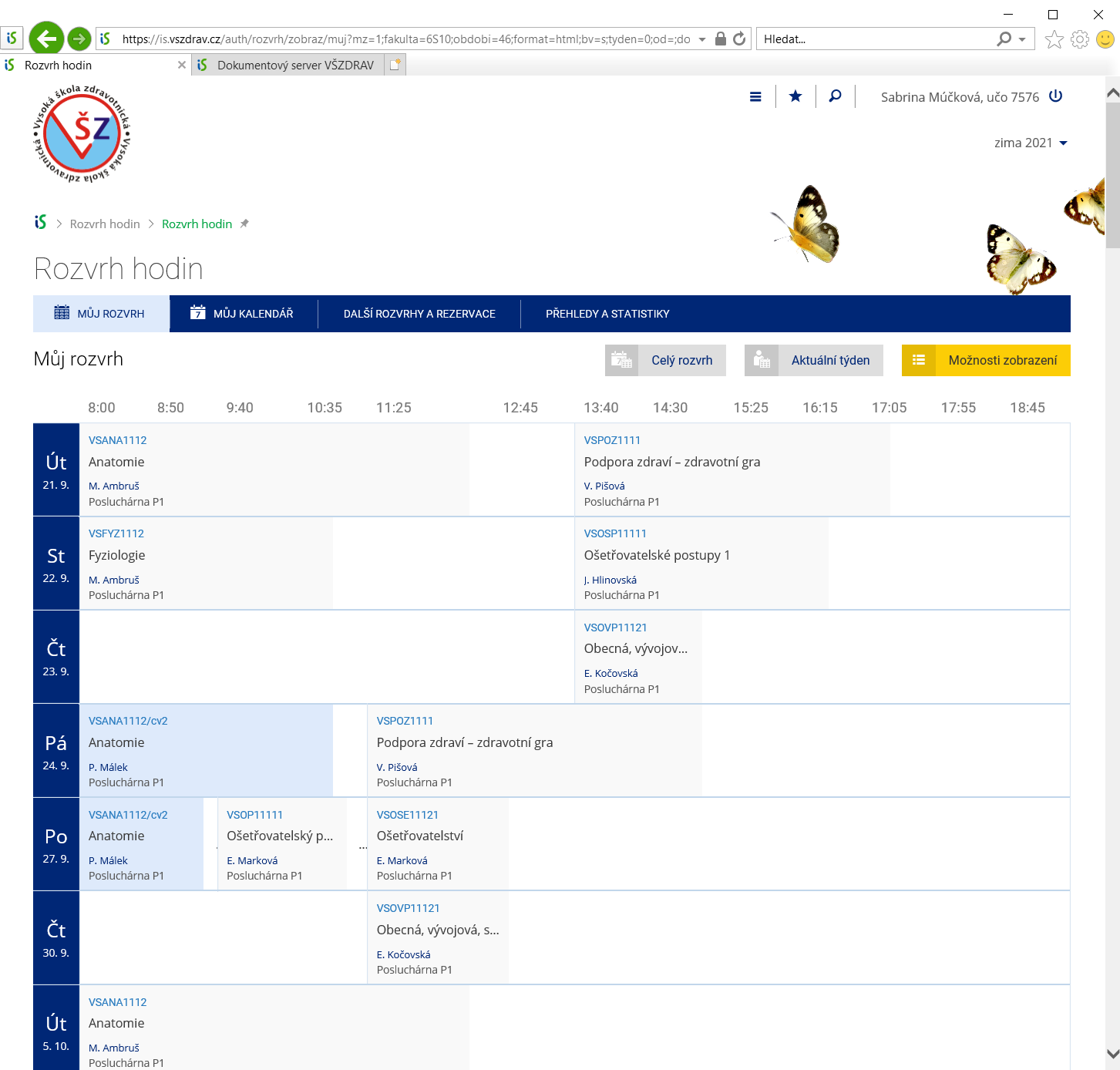 Na obrazovce domů ve složce Soubory je podsložka Dokumenty. V podsložce Dokumenty najdete 7_Manuály a vzory – Návody pro Informační systémhttps://is.vszdrav.cz/auth/do/vsz/Manualy/navody_pro_informacni_system/IS obsahuje i rozsáhlou nápověduPokud si nebudete vědět rady, pište jexova@vszdrav.cz nebo volejte 739 027 799Přeji mnoho zdaru při práci s ISSoňa Jexová